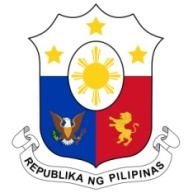 PHILIPPINESHuman Rights Council29th session of the Working Group on the Universal Periodic ReviewDelivered by MR. RAPHAEL S.C. HERMOSOFirst Secretary, Permanent Mission of the Philippines to the United Nations and Other International OrganizationsOn the occasion of theUPR of LIECHTENSTEIN24 January 2018, HRC ChamberSpeaking Time: 1 min 50 Thank you, Madame Vice President.The Philippine delegation warmly welcomes the delegation of Liechtenstein and appreciates its active engagement in the UPR process.  The Philippines commends Liechtenstein for its work in implementing the recommendations received in the last cycle of the UPR.  The Philippines notes that Liechtenstein is party to numerous treaties and conventions on human rights.The Philippines commends Liechtenstein for adopting the Human Rights Association Act in November 2016 and for the enactment of the Victims Assistance Act that provides for comprehensive protection to victims of domestic violence.  The Philippines trusts that Liechtenstein will do more in developing a national gender equality strategy that would address issues such as the lack of women participation in public and political representation.  The Philippines supports Liechtenstein’s efforts to prevent racism and promote tolerance and mutual understanding and further integrate foreigners into Liechtenstein society.It is in this regard that the Philippines recommends that Liechtenstein consider ratifying the ICRMW and the Convention on the Rights of Persons with Disabilities.In closing, the Philippines wishes Liechtenstein success in the continued implementation of its accepted recommendations to promote and protect human rights for the good of all.Thank you, Madame Vice President.